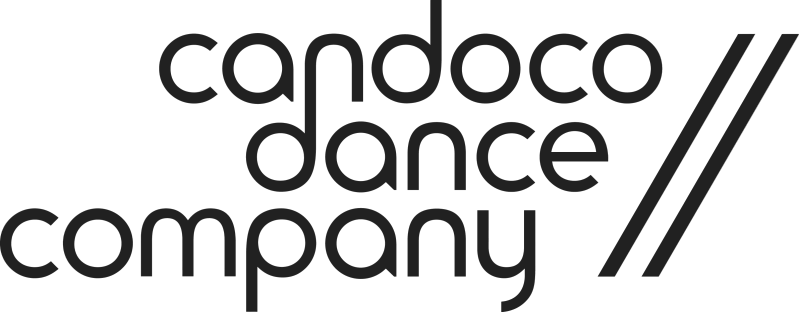 Last Shelter, by Jeanine Durining - Bremengeorgia@candoco.co.uk0:00:14.0 Speaker 1: I wanna go, I wanna feel, I wanna go down, I wanna see you go down, I wanna take it down, down, I wanna taste it, I wanna feel it. I wanna feel the centre of it, I wanna centre it out. I wanna look at you, and I wanna look at them, and I wanna look at everything. I wanna be everything, I wanna be everyone, I wanna be the something that I never was, I wanna be the something that I never was and be there so that I'm feeling something down in the pit of my belly. And I wanna see you, I wanna see you taste yourself, I wanna see it all coming through me and out of the centre of me. And I wanna look out, and I wanna look out, and the look out and look out, I want the lookout to be safe for the boats to pass.0:00:50.5 S1: I wanna see the boats passing, I wanna see all the pedestrians down the street, buying, buying, buying things. I wanna look down, down into my feet. I wanna see my feet, I wanna see my feet, I wanna see my feet, I wanna see my feet, I wanna see my feet, I wanna see the ground. I wanna feel the ground, I wanna feel the sit bones on the chair, I wanna look down, I wanna look into it, I wanna look into it, I wanna look into it. I wanna look above it, I wanna look above it, I wanna look above it. I wanna see, I wanna see everyone, I wanna see myself in you, I wanna see myself in you and you. And I wanna take you with me on a journey, I wanna take you on a journey through a trip. I wanna trip out, I wanna trip out, I want a trip, trip, trip, I wanna trip over, I wanna trip over my words. I wanna feel the words flowing, I wanna feel it flowing, I wanna flow, I wanna flow flows through it, I wanna flow like a river. I want the river to be deep so I can hit the bottom of the river, I can feel the seaweed with my toes, and I can feel all of the mud curling into me. I wanna see the mud curling into me. I wanna eat the mud.[pause][vocalization][pause]0:06:12.6 Speaker 2: I notice you there, I notice me here, I notice you passing away, I notice I can't see past about there, I notice the reflection in the light in your glasses. I notice you move your face, and your eyes. I notice that the table is behind me, but I can't remember quite what it looks like now, but I can see it in my mind. I notice my breath, I notice when I breathe in and feel, feel my belly on the floor. I notice a desire, I notice my desire is to connect with you, I notice my desire is to connect with me. I want to connect with the floor. I notice that I wanna move the microphone in this direction. I notice that you are spreading. I notice you're arriving. I notice your, uh, sea creature. I notice that you have a fist, I notice you're strong.0:06:53.3 S2: I notice you are strong, I notice that I am strong, I notice that we're strong together. I notice you, I notice you're over there. I notice the ground beneath my feet. I notice my face resting into the microphone. I notice that I'm hot, I notice that I'm good, I notice that I'm okay, I notice I'm okay, I noticed that you are, I noticed that you are at the table, I noticed that something happened. You stoked onto something. I notice you over there in the background. I notice the curtain behind me. I notice the table, this table in front of me. I notice dispersion. I notice cut, slice. I notice open. I notice wave, I notice sound, I notice light, I notice myself, I notice you. I notice, I notice that you are here, I notice that I'm here with you, I notice that you are here with me.0:07:34.1 S2: I notice that we are here together. I notice that that's there. I noticed this happening, I notice it's happening faster than I can keep up with. I notice it's happening quickly. I notice that I wanna reposition the mic. I notice you are looking at me, I notice that I can see you, I notice that I can see you. I notice the color of your shirt, I notice blue, I notice the spectrum. I notice you arriving a soft curve in the space. I notice that point you cut through. I notice this, I notice this too. I notice you pass through, I notice you pass by, I notice that I, I'm here, I notice I'm here.[music]0:09:05.8 Speaker 3: I am the perfect soul, I am a person, I am a people. We are joined together. I was in the past, I am in the future, I will be going to the past. I will sit and I'll think about the past. I went back there one day, I went back there once and it was too hard to look at. I am staying right here, right now. I am present, I will be a bit older, I will get older, I will get old with you, I will be somebody else with you. I am myself always. I was somebody else back then, I was not even a person. I was a sell, I am a person, I am a person, I was a sell. I will go to sell my project, I will sell my project to you, you are going to buy my project, I am my own project.0:09:43.6 S3: I am, I am an entity, we, I went back to my myself, and I sold myself, I am myself. I am going there yesterday, I, I was there yesterday, we went there yesterday. We went by the river, I am swimming in the river, I went to the river. I will buy a river, I will buy you a river, I am going to buy you a river, I'm going to buy you a river so that I can swim in it. And I'm swimming in it now, I'm swimming in a lot of things, I'm overwhelmed, I am, I am overwhelmed, I was overwhelmed. I was simple. It was simple back then, I will be simpler, I will take things slower, I will make things easier, I will make things easier.[music]0:14:39.3 Speaker 4: Over there, there's something that doesn't move, and it doesn't move, it just stays where it is. And it has a characteristic of a bird and a bee all at the same time. And somebody says, I don't know you, and they, they say, I know you. And they say, no, I don't know you. And from the, from the feeling of the floor, there's a, there's a crack in the ceiling and a bird pushes through. It is a bird. It doesn't look like a bird, but it sounds like an eagle. I've never heard an eagle. And have you ever thought what it might be like if a balloon just popped in, popped inside you and it just, something gave way. And then you decided that I didn't really matter anyway. And you could have something to eat and maybe you could fall down a river and float, and you'd never sink because there is no sinking.0:15:20.6 S4: You'd only have just time to have a biscuit, and a pause, and maybe somebody would come through with a, a microscope and you could look closer, a little bit closer at the, the bug in front of you. And the bug would never really describe itself. It couldn't describe itself because there was nothing to describe. It just had a sheen, a shimmer, and a sheen that was gold dust, just something like somebody's hair on the top of their head. When they dye it, they dye it white, white, and you never really see white, like you never see white, you only just imagine it. You imagine what it might be like, you imagine what it might taste like, and then you say, oh, no, no, I've forgotten.[music]0:16:42.8 Speaker 5: There was, uh, seven, seven places, and all of them were all black, and black, and black, and then there started to be white, and red, and blue, and especially green. And lots of green, lots of green coming. It would pop, pop, then each with each pop, there'd be even more, even more of them would pop. And, uh, the pop was kept on coming, like popcorn, big bag of popcorn, and every single kernel was a different thing, every single kernel was a different thing, can you imagine it? Can you imagine it? It was, everything was so different though, you wouldn't even imagine it. It was red, green, blue, yellow, every color you could think of, even colors you couldn't even imagine. It was, uh, and they moved, they moved forwards, they moved backwards, they moved sideways, and also around. They moved in so many different directions through time, and space that, umm, yeah, it was something that was quite, it was quite a marvel, it was marvelous, it was a marvelous invention, I would say, I would say it was a very marvelous invention.[music]0:19:06.1 Speaker 6: There was some-thing, there was, there was something. It was there, we dunno what it is, but we accept it, something there in the air, some-thing finding it. Some, some, some, some, some-thing.[pause]